Secondary Math III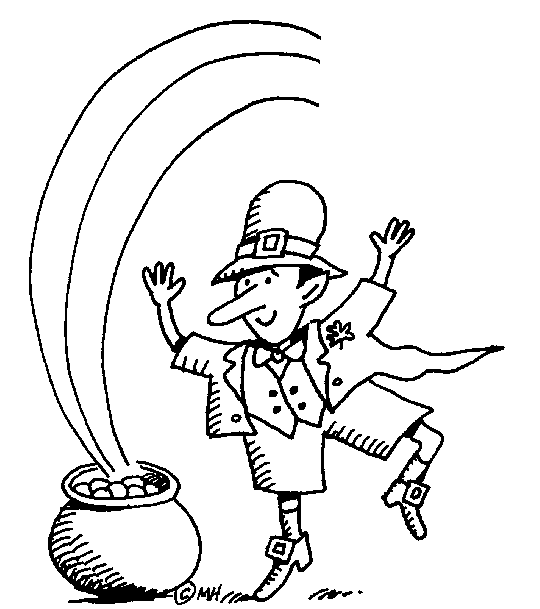 Chapter 6 Homework Guide**Note: Worksheet 6.1 will be the last assignment to be recorded on your Term 3 grade. The Angles Quiz and Unit Circle Quiz will count as test points and will also be part of your term 3 grade.The Test for this unit will be the first test score on your term 4 grade.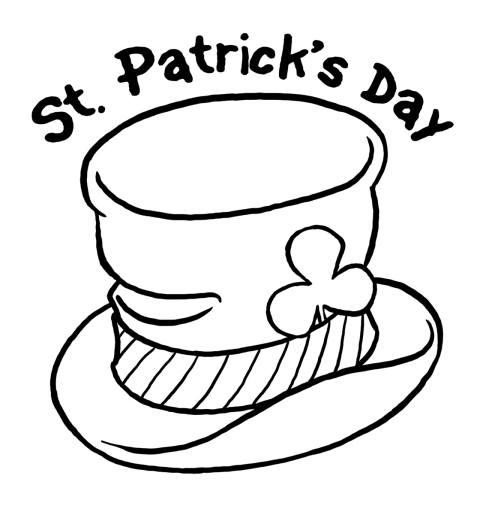 DateSection/TopicAssignment2/266.2: Angles in Degrees & RadiansRadians LabWorksheet 6.23/26.3: Converting Between Degrees and Radians; Arc Length/Sector AreaWS 6.3: Angles in Radians/Degrees 3/5Angles Quiz (20 test points)Right Triangles & RatiosWorksheets 6.3B: Right Triangle Trigonometry3/9Special Right TrianglesSpecial Right Triangles Worksheets2 Days3/11 3/13Circular Definition of Trigonometric Functions; Build the Unit CircleUnit Circle Worksheet3/17Unit Circle Quiz (50 test pts)6.1: Periodic DataWorksheet 6.13/19Graphs of Sine/CosineWS: Graphs of Sine/Cosine3/24Translating GraphsWS: Transformations of Sine/Cosine3/26ReviewReview Packet3/30TestAll late work due today